ПАСПОРТдорожной безопасности муниципального дошкольного образовательного учреждениядетского сада общеразвивающего вида № 2262015 годОбщие сведениямуниципальное дошкольное образовательное учреждениедетский сад общеразвивающего вида № 226Тип ДОУ: дошкольное образованиеМестонахождение ДОУ: Российская Федерация, Ярославская область, г. Ярославль, ул. Победы, д.26аФактический адрес ДОУ: 150040,  Российская Федерация, Ярославская область, г. Ярославль, ул. Победы, д.26аРуководители ДОУ:Заведующая:                               Воробьева Татьяна Валентиновна, (4852) 73-85-37Ответственный сотрудник муниципального органа управления образованием Ведущий специалист отдела дополнительного образования и воспитательной работы департамента образования мэрии города Ярославля Сметанина Кристина Владимировна, (4852) 40-51-20Ответственные от отдела ГИБДД УМВД по городу ЯрославлюЗаместитель начальника ОГИБДД УМВД России по городу Ярославлю майор полиции Виноградов Олег Сергеевич (4852) 78-49-00Старший инспектор по пропаганде ОГИБДД УМВД России по городу Ярославлюкапитан полиции Артемова Елена Викторовна (4852) 58-49-10; Ответственные педагоги за мероприятия по профилактике детского травматизмаСтарший воспитатель Шестернева Наталия Владимировна, (4852) 73-85-37Количество обучающихся: 134Наличие уголка по БДД: имеется, в  групповых комнатах средней, старшей и подготовительных группахНаличие класса по БДД: не имеетсяНаличие автоплощадок по БДД: не имеетсяНаличие автобуса в ДОУ (школьного) или любого другого, предназначенного для перевозки обучающихся: не имеетсяВладелец автобуса: не имеетсяВремя посещения ДОУ:Пребывание детей в ДОУ с 7.00 до 19.00 ежедневно, кроме субботы и воскресеньяВремя пребывания воспитанников  с 7.00 до 9.00 Время ухода воспитанников с 15.30 до 19.00Телефоны оперативных служб:Единая служба спасения: 101, 112;Полиция: 102, 112. ОП Центральный: (4852) 30-02-02;Скорая медицинская помощь: 103. ГУЗ Станция скорой помощи: (4852) 45-14-04;Главная дежурная служба мэрии: (4852) 40-40-40, (4852) 40-40-41;МУ «Центр гражданской защиты» города Ярославля: (4852) 30-55-55;Дежурная часть полиции Ленинского района города Ярославля (4852) 73-02-02Приложения.1. Образцы схем муниципального дошкольного образовательного учреждения:1.1. План – схема района расположения МДОУ детского сада общеразвивающего вида № 226, пути движения транспортных средств и обучающихся;1.2. План-схема организации дорожного движения в непосредственной близости от МДОУ детского сада общеразвивающего вида № 226, с размещением соответствующих технических средств, маршруты движения обучающихся и расположение парковочных мест;1.3. План – схема путей движения транспортных средств к местам разгрузки/погрузки и рекомендуемых безопасных путей передвижения обучающихся по территории МДОУ детского сада общеразвивающего вида № 226.2.Пояснительная записка к паспорту дорожной безопасности муниципального дошкольного образовательного учреждения детского сада общеразвивающего вида № 226.Приложение 1 к паспорту дорожной безопасностимуниципального дошкольного образовательного учреждения детский сад общеразвивающего вида № 226Образцы схем муниципального дошкольного образовательного учреждения детского сада общеразвивающего вида № 2261.1 План – схема района расположения МДОУ детского сада общеразвивающего вида № 226, пути движения транспортных средств, воспитанников и родителей (или законных представителей).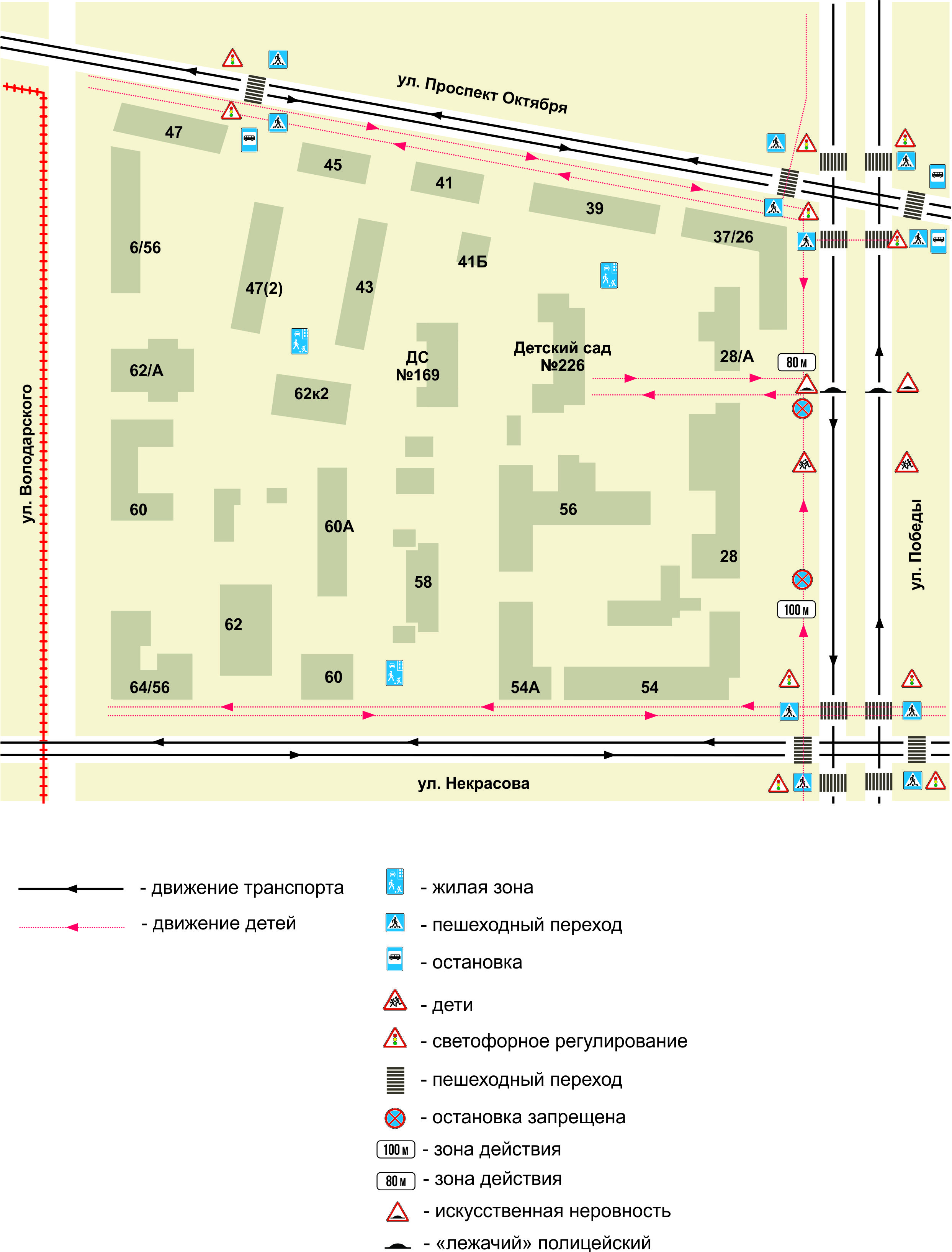 1.2 План – схема организации движения в непосредственной близости от МДОУ детского сада № 226 с размещением соответствующих технических средств, маршруты движения воспитанников, их родителей (или законных представителей) и расположение парковочных мест.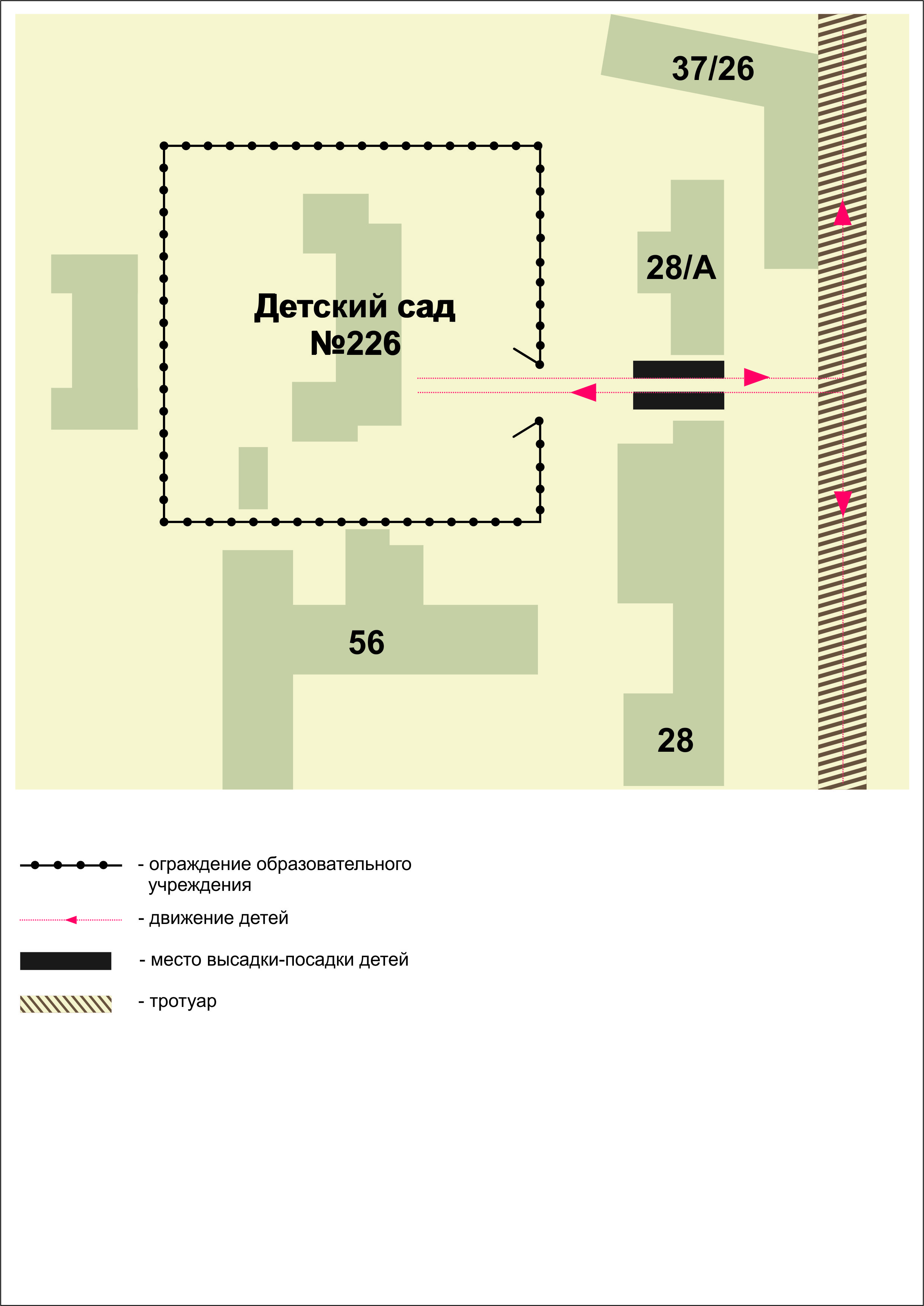 1.3 План – схема движения транспортных средств к местам разгрузки/подгрузки и рекомендуемые пути передвижения воспитанников, их родителей (законных представителей) по территории МДОУ детского сада общеразвивающего вида № 226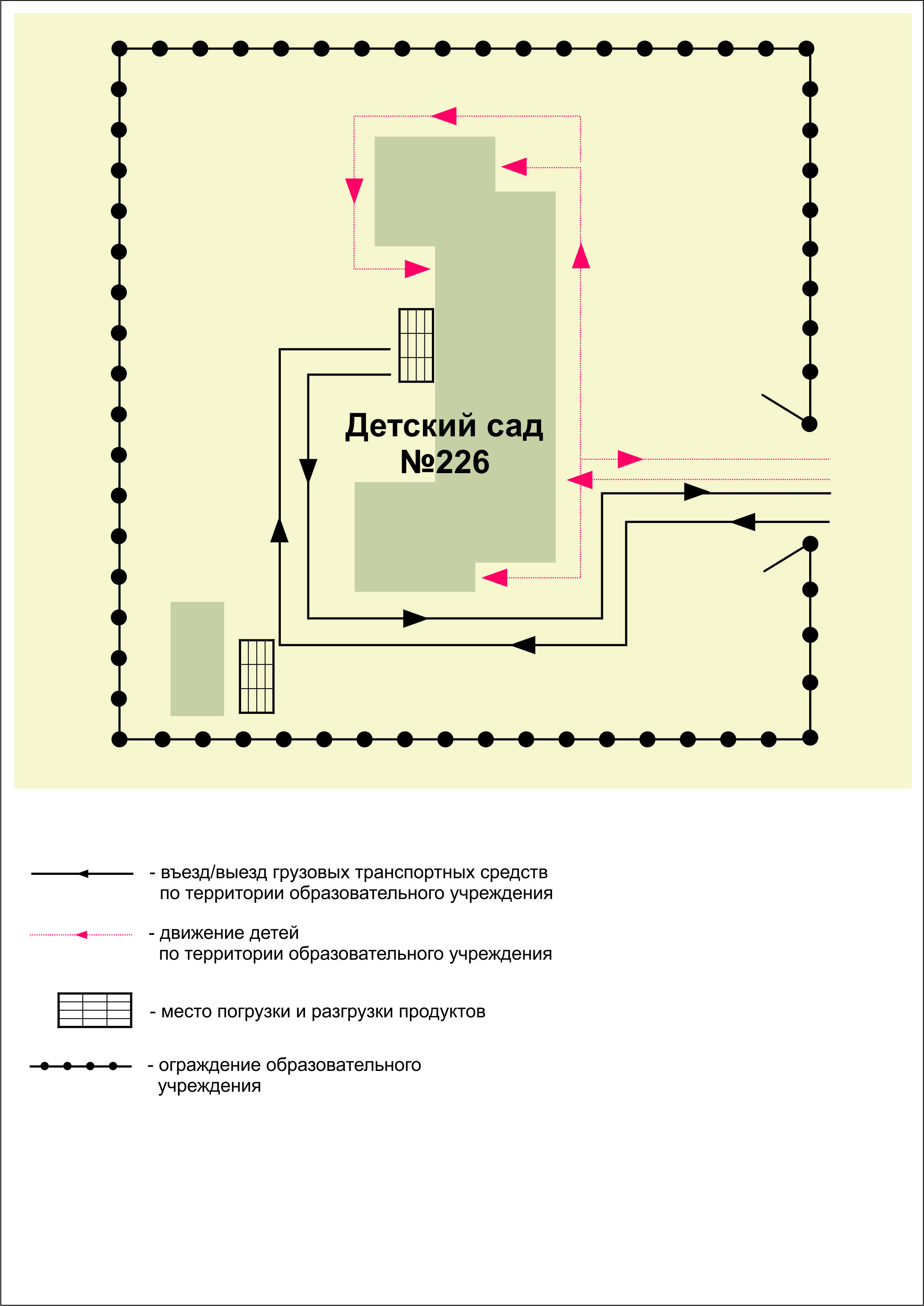 Приложение 2 к паспорту дорожной безопасностимуниципального общеобразовательного учрежденияПояснительная записка к паспорту дорожнойбезопасности муниципального общеобразовательного учреждения1. Паспорт дорожной безопасности муниципального дошкольного образовательного учреждения (далее – Паспорт) предназначен для отображения информации о муниципальном дошкольном образовательном учреждении (далее – ДОУ) с точки зрения обеспечения безопасности обучающихся на этапах их перемещения «дом – ДОУ – дом», для использования педагогическим составом и сотрудниками Госавтоинспекции в работе по разъяснению безопасного передвижения и поведения обучающихся на улично-дорожной сети вблизи ДОУ и на маршруте «ДОУ – дом», для подготовки мероприятий по предупреждению детского дорожно-транспортного травматизма.Паспорт ведется ответственным сотрудником муниципального дошкольного образовательного учреждения совместно с сотрудниками отдела ГИБДД УМВД по Ярославской области, которые оказывают помощь в разработке Паспорта, а также при внесении необходимых изменений в отдельные разделы Паспорта (схемы, перечни мероприятий по предупреждению ДТП с участием обучающихся). Сотрудники отдела ГИБДД УМВД по Ярославской области в рамках консультаций предоставляют общеобразовательным учреждениям предварительно проработанную (с обозначением пешеходных переходов, дорожных знаков и др.) план-схему района расположения ДОУ. Полученная схема дорабатывается, обозначаются пути движения транспортных средств и обучающихся в/из образовательного учреждения, и переноситься в Паспорт ответственными сотрудниками дошкольного образовательного  учреждения.Оригинал Паспорта хранится в ДОУ, копия - в контрольно-наблюдательном деле в подразделении ГИБДД УМВД по Ярославской области.2. Типовой Паспорт должен иметь титульный лист и содержать следующие разделы:- Общие сведения;- План-схемы;2.1. Титульный лист должен содержать:надпись «Паспорт дорожной безопасности образовательного учреждения» и наименование образовательного учреждения в соответствии с Уставом;в верхней части листа слева надпись «Утверждаю» и реквизиты (ФИО, дата утверждения) руководителя образовательного учреждения;Ниже с правой и левой стороны листа «СОГЛАСОВАНО» и реквизиты (ФИО, дата утверждения) ответственного руководителя отдела ГИБДД УМВД по Ярославской области и директора департамента образования мэрии города Ярославля.Внизу листа указывается год подготовки Паспорта.2.2. Раздел «Общие сведения» должен содержать следующую информацию:- Наименование ОУ;- Тип ОУ;- Местонахождения адрес ОУ;- Фактический адрес ОУ (если отличается от юридического);- Руководители ОУ: Директор (заведующий);Заместитель директора по учебной работе;Заместитель директора по воспитательной работе;- Ответственный (ые) от муниципального органа управления образованием (телефон,адрес);- Ответственный (ые) от отдела ГИБДД УМВД по Ярославской области (телефон,адрес);- Ответственные за мероприятия по профилактике детского травматизма (телефон,адрес);- Количество учащихся;- Наличие уголка по БДД (если имеется, указать место расположения);- Наличие класса по БДД (если имеется, указать место расположения);- Наличие автогородка (площадки) по БДД (если имеется);- Наличие автобуса в ОУ;- Расписание занятий в ОУ:   1-ая смена: ___________                                                  2-ая смена: ___________                                                  внеклассные занятия: _____________- Телефоны оперативных служб: МЧС, Полиция, Скорая помощь; дорожно-                                                    эксплуатационных организаций, осуществляющих                                                    содержание УДС;2.3. План-схемы, рекомендуемые к размещению в Паспорте:• план-схема района расположения ОУ, пути движения транспортных средств и обучающихся;• схема организации дорожного движения в непосредственной близости от образовательного учреждения с размещением соответствующих технических средств, маршруты движения обучающихся и расположение парковочных мест;• пути движения транспортных средств к местам разгрузки/погрузки и рекомендуемых безопасных путей передвижения обучающихся по территории образовательного учреждения (в случае осуществления доставки грузов в ОУ автомобильным транспортом).• Паспорт может содержать и ряд других схем2.5. Паспорт может содержать любую другую информацию, позволяющую объективно оценить положение дел в ОУ в части, касающейся обеспечения безопасности обучающихся.«УТВЕРЖДАЮ»Заведующая МДОУ детского сада общеразвивающего вида № 226_____________________Т.В. Воробьева«    » _____________2015г.«СОГЛАСОВАНО»Главный государственный инспекторбезопасности дорожного движениягорода Ярославля___________________А.К.Иереев«СОГЛАСОВАНО» Директор департамента образованиямэрии города Ярославля______________________ А.И. Ченцова